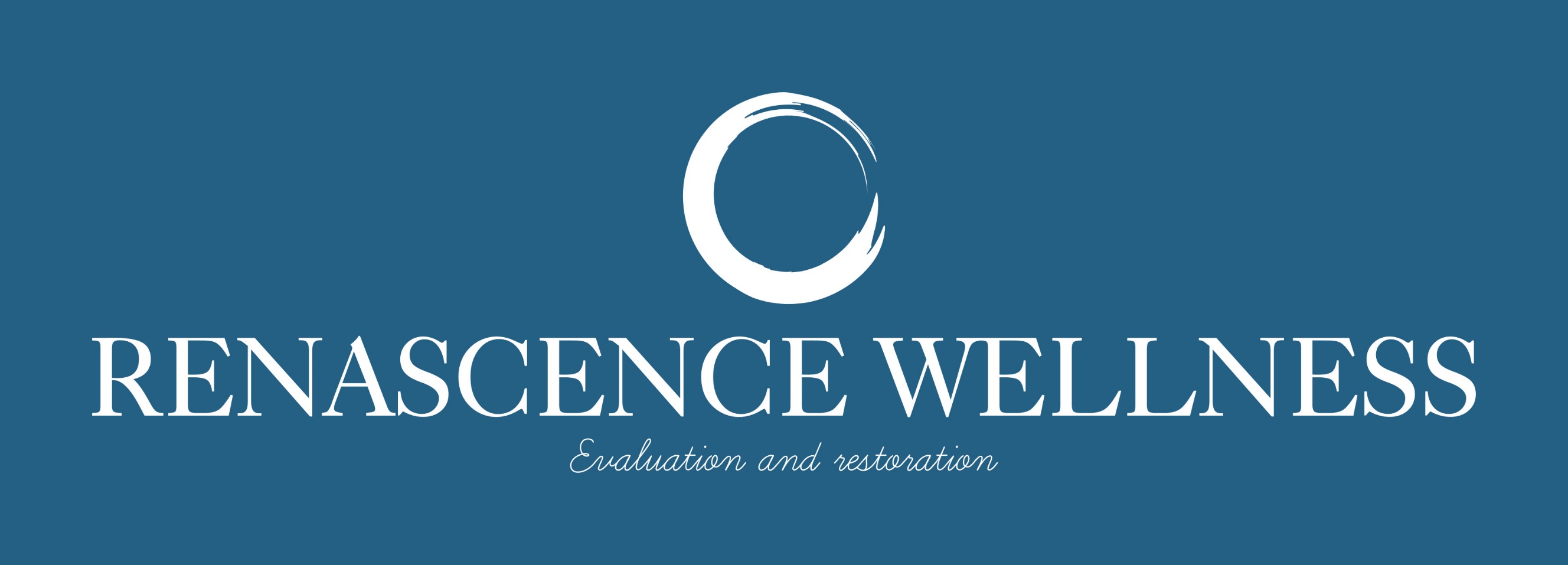 Male Patient Questionnaire & History       Name_____________________________________________    Today's Date: ____(Last)	{First)	(Middle)Date of Birth:__________ .Age: 	Weight: 		Occupation: ____________________________Home Address:___________________________________________________________________________________________________________________________City: _________________________________________________  _  State: 	Zip : 	_Home Ph one: ______________Cell Phone: ___________ Work: _____________________E-Mail Address: ______________________________________	May we contact you via E-Mail? (  )  YES  (  ) NOIn Case of Emergency Contact: _____________________________     Relationship: _____________________Home Phone: ______________Cell Phone: __________________Work: _____________Primary Care Physician's Name :	Phone: 	Address:    	Address	City	State	ZipMarital Status (check one):	( ) Married ( ) Divorced ( ) Widow ( ) Living with Partner ( ) SingleIn the event we cannot contact you by the mean's you've provided above, we would like to know if we have permission to speak to your spouse or significant other about your treatment. By giving the information below you are giving us permission to speak with your spouse or significant other about your treatment.Spouse's Name: 	Relationship: _ _ _ _ _ _ _ _ _ _ _ _ _Home Phone: - - - - - - - - - - Cell Phone: -- - - - - - - - -Social:( ) I am sexually active.(    ) I want to  be sexually active. ( ) I have completed my family.( ) I have used steroids in the past for athletic purposes.Habits:(   ) I smoke cigarettes or cigars	a day.(    ) I drink alcoholic beverages	per week. ( ) I drink more than 10 alcoholic beverages a week.(   ) I use caffeine	a day.Work: ----------Medical HistoryAny known drug allergies   	­Have you ever had any issues with anesthesia? ( ) Yes ( ) NoIf yes please explain: __________________________________________________________________________Medications Currently Taking: __________________________________________________________________Current Hormone Replacement Therapy: ______________________________________________________Past Hormone Replacement Therapy: _________________________________________________________Nutritional/Vitamin Supplements: ____________________________________________________________Surgeries, list all and when: _________________________________________________________________Other Pertinent Information: ________________________________________Medical Illnesses:(  ) High blood  pressure. ( ) High cholesterol.( ) Heart Disease.( ) Stroke and/or heart attack.(   ) Blood  clot and/or a  pulmonary emboli. ( ) Hemochromatosis.(   )  Depression/anxiety. ( ) Psychiatric Disorder.( ) Cancer (type): _ _ _ _ _ _ _ _ _ _ _ _Year: _ _ _ _ _ _( ) Testicular or prostate cancer.( ) Elevated PSA.( ) Prostate enlargement.( ) Trouble passing urine or take Flom ax or Avodart.(  ) Chronic liver disease (hepatitis, fatty liver, ci rrhosis).(  ) Diabetes.(  ) Thyroid disease.(  ) Arthritis.I understand that if I begin testosterone replacement with any testosterone treatment, including testosterone pellets, that I will produce less testosterone from my testicles and if I stop replacement, I may experience a temporary decrease in my testosterone production. Testosterone Pellets should be completely out of your system in 12 months.By beginning treatment, I accept all the risks of therapy stated herein and future risks that might be reported . I understand that higher than normal physiologic levels may be reached to create the necessary hormonal balance.Print Name	Signature	Today's DateMale New Patient PackageThe contents of this package are your first step to restore your vitality.Please take time to read this carefully and answer all the questions as completely as possible.Thank you for your interest in BioTE Medical®. In order to determine if you are a candidate for bio- identical testosterone pellets, we need laboratory and your history forms. We will evaluate your information  prior  to your consultation to determine if BioTE M edical ® can help you live a healthier lif e. Please complete the following tasks before your appointment:2 weeks or more before your  scheduled  consultation:  Get  your blood  lab  drawn  at  any  Quest Laboratory/ or LabCorp Lab. IF YOU ARE NOT INSURED OR HAVE A HIGH DEDUCTIBLE, CALL OUR OFFICE FOR SELF-PAYBLOOD DRAWS. We request the tests listed below. It is your responsibility to find out if your insurance company will cover the cost, and which lab to go to. Please note that it can take up to two weeks for your lab results to be received by our office. Please fast for 12 hours prior to your blood draw.Your blood work panel MUST include the following tests:EstradiolTestosterone Free &Free Testosterone TSHT4, TotalT3, FreeT.P.O. Thyroid Peroxidase  CBCComplete Metabolic PanelVitamin D, 25-HydroxyLipid Panel (Optional) (Must be a fasting blood draw to be accurate)Male Post Insertion Labs Needed at 4 Weeks:EstradiolTestosterone Free & TotalPSA Total (If PSA was borderline on first insertion) CBCLipid Panel (Optional) (Must be a fasting blood draw to be accurate)TSH, T4 Total, T3 Free, TPO (Only needed if you've been prescribed thyroid medication)   Name:	Date: E-Mail: _ _ _ _ _ _ _ _ _ _ _ _ _ _Decline in general well being Joint pain/muscle ache Excessive sweatingSleep problems Increased need for sleep IrritabilityNervousness Anxiety Depressed moodExhaustion/lacking vitalityDeclining Mental Ability/Focus/Concentration Feeling you have passed your peakFeeling burned out/hit rock bottom Decreased muscle strengthWeight Gain/Belly Fat/Inability to Lose Weight Breast DevelopmentShrinking Testicles Rapid Hair LossDecrease in beard growth New Migraine Headaches Decreased desire/libido Decreased morning erectionsDecreased ability to perform sexually Infrequent or Absent EjaculationsNo Results from E.D. MedicationsFamily HistoryHeart Disease Diabetes Osteoporosis Alzheimer's DiseaseNO	YESHealth Assessment For Men (Male Symptom Questionnaire)Which of the following symptoms apply to you currently (in the last 2 weeks)? Please mark the appropriate box for each symptom. For symptoms that do not currently apply or no longer apply, mark "never".HIPAA NOTICE  OF PRIVACY PRACTICESThis uotice describes how health information about you may be used and disclosed and how you can get access to this information . Please review carefully. The privacy of your health is important to us.WHO WILL FOLLOW THIS NOTICE?Any health care professional authorized to enter information into your chart, including contracted nurses or other medical profess io nals . Any member of a volunteer group we allow to help you while you are in the treatment center.All employees, staff and other treatment center personnel.OUR LEGAL DUTYWe are required by applicable federal and state law to maintain the privacy of your health information. We are also required to give this Notice about our privacy practices, and our legal duties and your rights concerning your health information. We must follow the privacy practices that are described in this Notice while it is in effect. This Notice takes effect November 24, 2003 and remains in effect until we replace it.We reserve the right to change our privacy  practices and the terms of this Notice at any time, provided such changes are permitted by applicable  law. We reserve the   right to make the changes in our privacy practices and the new terms of our Notice effective for all health information that we maintain, including health information we created or received before we made the changes. Before we make a significant change in our privacy practices, we will change this Notice and make the new Notice available  upon request. You may request a copy ofour Notice at any time . For more information  about our privacy practices, or for additional  copies of this Notice,  please contact us using the information listed in this Notice .USES AND DISCLOSURES OF HEALTH INFORMATIONWe use and disclose health information about you for treatment and payment of said treatment .TREATMENTWe may use or disclose your health information to a physician or other healthcare provider providing treatment to you.PAYMENTWe may use and disclose your health information to obtain payment for services we provide to you.YOUR AUTHORIZATIONIn addition to our use of your health information for treatment or payment, you may give us written authorization to use your health information or to disclose it to anyone for any purpose. If you give us an authorization, you may revoke it in writing at any time. Your revocation will not affect any use or disclosures permitted by your authorization while it was in effect. Unless you give us a written authorization, we cannot use or disclose your health information for any reason except those described in this Notice.TO YOUR FAMILY AND FRIENDSWe must disclose your health information to you, as described in the Patient Rights Section of this Notice. We may disclose health information to a family member, friend or other person to the extent necessary to help with your healthcare or with payment for your healthcare, but only if you agree that we may do so.PERSONS INYOL YEO IN CAREWe may use or disclose health information to notify or assist in the notification of (including identifying or locating) a family member, your personal representative or another person or another person responsible for your care, of your location, your general condition, or death. If you are present, then prior to use of disclosure of your health information, we will provide you with an opportunity to object to such uses or disclosure. In the event of your incapacity or emergency circumstances, we will disclose health information based on determination using our professional judgment disclosing only health information that is directly relevant to the  person's involvement in your healthcare. We will also use our professional judgment and our experience with common  practice to make reasonable  inferences of your best interest in allowing a person to pick up copies, reports or other similar forms of in formation .MARKETING HEALTH RELATED SERVICESWe will not use your health information for marketing communication without your written authorization.PUBLIC HEALTH RISKSWe may disclose medical information about you for public health activities. These activities generally include the following:-to prevent or control disease, injury or disability-to report births and deaths-to report the abuse or neglect of children, elders and dependent adults-to report reactions to medications or problems with products-to notify a person who may have been exposed to a disease or may be at risk for contracting or spreading a disease or conditionHEALTH OVERSIGHT ACTIVITIESWe may disclose health information to a health oversight agency for activities authorized by la w. These oversight activities may include audits, investigations, inspections, and li censure. These activities are necessary for the government to monitor the health care system and compliance with civil rights la ws.LAW ENFORCEMENTWe may release health information if asked to do so by a law enforcement official:-in response to a court order, subpoena, warrant, summons or similar process-to identify or locate a suspect, fugitive, material witness, or missing person-about the victim ofa crime if, under certain limited circumstances, we are unable to obtain the person's agreement-about a death we believe may be the result of criminal conduct-about criminal conduct at the treatment center-in emergency circumstances to report a crime, the location ofa crime or victims, or the identity, description or location of the person who committed the crime.CORONERS, MEDICAL EXAMINERS AND FUNERAL DIRECTORSWe may release medical information to a coroner or medical examiner. This may be necessary, for example, to identify a deceased person or determine the cause of death . We may also release health information about consumers as necessary to carry out their duties .LAWSUITS AND DISPUTESIf you are involved in a lawsuit or a dispute, we may disclose health information about you in response to a court or administrative order. We may also disclose information about you in response to a subpoena, discovery request, or other lawful  process by someone else involved in  the dispute, but only if efforts have been made to tell you about the request (which may include written Notice to you) or to obtain an order protecting the information re quested .NATIONAL SECURITYWe may disclose to military authorities the health information of Armed Forces personnel under certain circumstances. We may dis close to authorized federal official's health information required for lawful intelligence, counterintelligence and other national security activities. We may disclose to correctional institution or law enforcement officials having lawful custody or protected health information of inmate or patient under certain circumstances.APPOINTMENT REMINDERS We may use or disclose your health information to provide you with appointment reminders (such as voice-mail  messages,  postcards or letters.)REQUIRED BY LAWWe may use or disclose your health information when we are required to do so by law.ABUSE OR NEGLECTWe may disclose your health information to appropriate authorities ifwe reasonably believe that you are a possible victim of abuse, neglect, or domestic violence or the possible victim of other crimes.  We may disclose your health information  to the extent necessary  to avert a serious threat to your health or  safety or the health or safety of others.PATIENT RIGHTS ACCESSYou have the right to look at or get copies of your health information, with limited exceptions.  You may request that we provide copies in a format other than photocopies.  We will use the format you request unless we cannot practicably do so. You  must make a request in writing to obtain access to your health information.  You may obtain a form to request access by using the contact information listed in this Notice. We will charge you  a reasonable cost-based fee for expenses such as copies and staff time. You may also request access by sending us a letter to the address  in this  Notice. If  you  request copies, we will charge you $.10 cents for each page, $25.00 per hour for staff time to locate and copy your health information, and postage if you want the copies mailed to you. If you request and  alternative format, we will charge a cost-based fee for providing your health information in that format. If you prefer, we will prepare a summary or an explanation  of your health information for a fee. Contact us using the information listed in this Notice for a full explanation of our fee structure.DISCLOSURE ACCOUNTINGYou have the right to receive a list of instances in which we or our business associates disclosed your health information for purposes other than treatment, payment and certain other activities, for the last 6 years, but not before April 14, 2003. lfyou request this accounting more than once in a 12-month period, we may charge you a reasonable , cost based fee for responding to these additional requests.RESTRICTIONSYou have the right to request that we place additional restrictions on our use of disclosure of your health information. We are not required to agree to these additional restrictions, but if we do, we will abide by our agreement (except in an emergency).ALTERNATIVE COMM UNICATIONYou have the right to request that we communicate with you about your health information  by alternative  means, or to alternative  locations.  You must make your request in writing. Your request must specify the alternative means or location and provide satisfactory explanation how payments will be handled under the alternative means or location you request .AMENDMENTYou have the right to request that we amend your health info rmat ion . Your request must be in writing, and it must explain why the information should be amended. We may deny your request under certain circumstances.QUESTIONS AND COMPLAINTSIf you want more information about privacy practices or have questions or concerns, please contact us.If you are concerned that we may have violated your privacy right, or you disagree with a decision we made about access to your health information or on response to a request you made to amend or restrict the use of disclosure of your health information or to have us communicate with you by alternative means or locations, you may complain to us using the contact information listed at the end of this Notice. You  may also submit a written complaint to the Office for Civil  Rights.  We will  provide you with the address to file your complaint with the Office for Civil Rights upon request.We support your right to the privacy of your health in fo rmation. We will not retaliate in any way if you choose to file a complaint with the Privacy officer or with the Office for Civil Rights.Privacy Officer: James Rowe Telephone: 770-415-000 IAddress: 555 Old Norcross Rd. Suite 100 Lawrenceville, GA 30046 E-Mail: jamcs@ rbmcga .comThis form does not constitute legal advice, and covers only federal, not state, law in effect or proposed as of August 14, 2002. Subsequent law changes may require Form revision.Name:  _   _   _ _ 	  _   _   _       _   _   _ _  _	_ _     _     Date ofBi  rth_:_	_ _ _ _ _ _ _ _ __ _ _ _ _ _Signatur_e: _   _	_   _   _   _   _   _   _   _   _   _   _   _   _   _   _   _   _   _   _   _   _   _   _   _	Dat_e: _   _   _   _   _   _   _   _   _   _   _   _   _   _   _   _   _   _   _   _   _Self-Injection ConsentI understand and acknowledge:Royal Blue Medical Center (the Clinic) has provided me with concerning self-injections.    	InitialsThe injections expire on the expiration date printed on the label and I will not be refunded for any unused injections.InitialsBy taking the injections home I cannot bring back any of the injections for any reason unless in a Biohazard container.InitialsTo throw away injections in a regular garbage can is illegal. I either have access to a Biohazard container or I will purchase one from the clinic at the price of $5.00. I can bring the full container back to the clinic for safe disposal.InitialsInjections need to be kept away from children and I have been offered a Biohazard container for safe storage of my injections.InitialsI have received the "Giving Self Injections" sheet and the staff at the clinic has answered all of my questions regarding self -injections .InitialsBy taking my injections home, Royal Blue Medical Center is not liable for any consequences that may come from giving me an injection at home.InitialsInformed  Consent for CareA patient coming to the doctor gives him/her permission and authority to care for them in accordance with appropriate testing, diagnosis, and analysis. The clinical procedures performed are usually beneficial and seldom cause any problem. In rare cases, underlying physical defects, deformities or pathologies, may render the patient susceptible for injury. The doctor will not provide specific healthcare if he/she is aware that such care may be contraindicated. It is the responsibility of the patient to make it known or to learn through health care procedures from whatever he/she is suffering from: latent pathological defects, illness, or deformities, which would otherwise not come to the attention of the physician.I agree to settle any claim or dispute I may have against or with any of these persons or entities, whether related to the prescribed care or otherwise , will be resolved by binding arbitration under the current malpractice terms which can be obtained by written request.Medical, medical weight loss, chiropractic, physical therapy, and massage therapy care, like all forms of health care, offering considerable benefit mat also provide some level of risk. Prior to receiving medical, chiropractic, physical therapy, and massage therapy care in this integrated office, a health history and physical examination will be completed. These procedures are performed to assess your specific condition, your overall health, and your spine health. These procedures will assist us in determining if any further examinations or studies are required . In addition, they will help us determine if there is any reason to modify your care or provide you with a referral to another health care provider. All relevant findings will be reported to you along with a care plan prior to beginning care. I understand and accept that there are risks associated with medical, chiropractic, physical therapy, and massage therapy care and give consent to the examinations that the doctor deems necessary and to the chiropractic care including spinal adjustments, as reported following my assessment.This notice is effective as of the date signed and will expire seven years after the date on which you last receive services from Royal Blue Medical Center . I have read and understand the foregoing.Patient Signat ur e: _  _  _  _  _  _  _  _  _  _  _  _  _  _  _  _  _  _  _  _  _ _  _	Date : _  _  _  _  _  _  _  _  _  _  _  _ _Witness Signat ur e: _  _  _  _  _  _  _  _  _  _  _  _  _  _  _  _  _  _  _  _  _  _  _   Date: _  _  _  _  _  _  _  _  _  _  _  _  _Testosterone Pellet Insertion Consent FormBio-identical testosterone pellets are hormone, biologically identical to the testosterone that is made in your own body. Testosterone was made in your testicles prior to "andropause." Bio-identical hormones have the same effects on your body as your own testosterone did when you were younger. Bio-identical hormone pellets are plant derived and bio-identical hormone replacement using pellets has been used in Europe, the U.S. and Canada since the 1930's. Your risks are similar to those of any testosterone replacement but may be lower risk than alternative forms. During andropause, the risk of not receiving adequate hormone therapy can outweigh the risks of replacing test osterone.Risks of not receiving testosterone therapy after andropause include but are not limited to:Arteriosclerosis, elevation of cholesterol, obesity, loss of strength and stamina, generalized aging, osteoporosis, mood disorders, depression, arthritis, loss of libido, erectile dysfunction, loss of skin tone, diabetes, increased overall inflammatory processes, dementia and Alzheimer's disease, and many other symptoms of aging.CONSENT FOR TREATMENT: I consent to the insertion of testosterone pellets in my hip. I have been informed that I may experience any of the complications to this procedure as described below. Surgical risks are the same as for any minor medical procedure.Side effects may include:Bleeding, bruising, swelling, infection, pain, reaction to local anesthetic and/or preservatives, lack of effect (typically from lack of absorption), thinning hair, male pattern baldness, increased growth of prostate and prostate tumors, extrusion of pellets, hyper sexuality (overactive libido), ten to fifteen percent shrinkage in testicle size and significant reduction in sperm production.There is some risk, even with natural testosterone therapy, of enhancing an existing current prostate cancer to grow more rapidly. For this reason, a prostate specific antigen blood test is to be done before starting testosterone pellet therapy and will be conducted each year thereafter. If there is any question about possible prostate cancer, a follow-up with an ultrasound of the prostate gland may be required as well as a referral to a qualified specialist. While urinary symptoms typically improve with testosterone, rarely they may worsen, or worsen before improving. Testosterone therapy may increase one's hemoglobin and hematocrit or thicken one's blood. This problem can be diagnosed with a blood test. Thus, a complete blood count (Hemoglobin and Hematocrit.) should be done at least annually. This condition can be reversed simply by donating blood periodically.BENEFITS OF TESTOSTERONE PELLETS INCLUDE: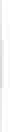 Increased libido, energy, and sense of well-being; increased muscle mass and strength and stamina; decreased frequency and severity of migraine headaches; decrease in mood swings, anxiety and irritability (secondary to hormonal decline); decreased weight (increase in lean body mass); decrease in risk or severity of diabetes; decreased risk of Alzheimer's and dementia; and decreased risk of heart disease in men less than 75 years old with no pre-existing history of heart disease.On January 31, 2014, the FDA issued a Drug Safety Communication indicating that the FDA is investigating risk of heart attack and death in some men taking FDA approved testosterone products. The risks were found in men over the age of 65 years old with pre-existing heart disease and men over the age of 75 years old with or without pre-existing heart disease. These studies were performed with testosterone patches, testosterone creams and synthetic testosterone injections and did not include subcutaneous hormone pellet therapy.I agree to immediately report to my practitioner's office any adverse reactions or problems that may be related to my therapy. Potential complications have been explained to me and I agree that I have received information regarding those risks, potential complications and benefits, and the nature of bio-identical and other treatments and have had all my questions answered. Furthermore, I have not been promised or guaranteed any specific benefits from the administration of bio-identical therapy. I certify this form has been fully explained to me, and I have read it or have had it read to me and I understand its contents. I accept these risks and benefits and I consent to the insertion of hormone pellets under my skin. This consent is ongoing for this and all future insertions.I understand that payment is due in full at the time of service. I also understand that it is my responsibility to submit a claim to my insurance company for possible reimbursement. I have been advised that most insurance companies do not consider pellet therapy to be a covered benefit and my insurance company may not reimburse me, depending on my coverage. I acknowledge that my provider has no contracts with any insurance company and is not contractually obligated to pre-certify treatment with my insurance company or answer letters of appeal.Print Name	Signature	Today's DateSymptomsNever(0)Mild(1)Moderate(2)Severe(3)VerySevere(4)Sweating (night sweats or excessive sweating)Sleep problems (difficulty falling asleep, sleeping through the night or waking up too early)Increased need for sleep or falls asleep easily after a mealDepressive mood (feeling down, sad, lack of drive)Irritability (mood swings, feeling aggressive, angers easily)Anxiety (inner restlessness, feeling panicky, feeling nervous, inner tension)Physical exhaustion (general decrease in muscle strength or endurance, decrease in work performance, fatigue, lack of energy, stamina or motivation)Sexual problems (change in sexual desire or in sexual performance)Bladder problems {difficulty in urinating, increased need to urinate)Erectile changes (less strong erections, loss of morning erections)Joint and muscular symptoms, Joint pain or swelling, muscle weakness, poor recovery after exercise)Difficulties with memoryProblems with thinking, concentrating or reasoningDifficulty learning new thingsTrouble thinking of the right word to describe persons, places or things when speakingIncrease in frequency or intensity of headaches/migrainesRapid hair loss or thinningFeel cold all the time or have cold hands or feetWeight gain, increased belly fat, or difficulty losing weight despite diet and exerciseInfrequent or absent ejaculationsTotal:SeverityScoreScoreScoreScoreScoreMildI  - 20I  - 20I  - 20I  - 20I  - 20Moderate21 - 4021 - 4021 - 4021 - 4021 - 40Severe41 - 6041 - 6041 - 6041 - 6041 - 60Very Severe61  - 8061  - 8061  - 8061  - 8061  - 80